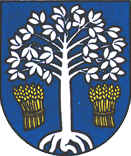 Zápisnica  zo zasadnutia Miestneho zastupiteľstva mestskej časti Bratislava – Čunovo konaného dňa 25. 5. 2021 o 17.00 hod.v zasadačke Miestneho úradu.Prítomní: podľa prezenčnej listiny                                                                           P r o g r a m  :OtvorenieVoľba návrhovej komisie, určenie overovateľov zápisnice a zapisovateľaSchválenie programuNávrh na schválenie dotácie žiadateľovi: OZ TJ Čunovo na projekt „Telovýchovná jednota Čunovo, súťažný, priateľský, turnajový a rekreačný futbal“.Návrh na schválenie dotácie žiadateľovi: DFS Čunovský kŕdeľ na projekt „Výchova, rozvoj, propagácia a verejná prezentácia tradícií kultúrneho dedičstva obce Čunovo prostredníctvom detského folklórneho súboru DFS Čunovský kŕdeľ“.Návrh na schválenie dotácie žiadateľovi: Chorvátsky kultúrny spolok Čunovo na projekt „Sústredenie tamburášskej skupiny Konjic-Selce (Chorvátska republika)“.Návrh na schválenie dotácie žiadateľovi: OZ Združenie priateľov Čunova na projekt „Deň detí Čunova 2021“.Návrh záverečného účtu MČ Bratislava-Čunovo za rok 2020 a odborné stanovisko miestnej kontrolórky k návrhu záverečného účtu za rok 2020 Hodnotiaca správa- informácia o plnení rozpočtu MČ Bratislava-Čunovo za r.2020Návrh na schválenie návratných zdrojov financovania na výstavbu materskej školy v mestskej časti Bratislava-Čunovo a stanovisko miestnej kontrolórky  k dodržaniu podmienok pre prijatie úveru na financovanie investičnej akcie v roku 2021, 2022Správa z kontroly vybavovania sťažností a petícií za r. 2019, 2020Návrh Plánu kontrolnej činnosti miestnej kontrolórky mestskej časti Bratislava-Čunovo na 2. polrok 2021Návrh na prenájom časti pozemku par.reg c. KN č. 83/1 o výmere 68 m2 spol. Segama za účelom realizácie stavby komunikácie a ISNávrh dodatku Štatútu hl. mesta SR Bratislava-sociálne veciNávrh na vyhlásenie termínu vykonania voľby miestneho kontrolóra mestskej časti Bratislava-ČunovoInformácieRôzneK bodu č. 1Starostka o 17.00 hod. privítala prítomných poslancov, miestnu kontrolórku a občanov.K bodu č. 2Do návrhovej komisie boli určení: p. Broszová, p. Hátas, p. Krist, Overovatelia zápisnice: p. Kodhajová, p.MaschkanováS takto predloženým návrhom poslanci súhlasili.K bodu č.3S predloženým návrhom programu poslanci súhlasili, starostka autoremedúrou vypustila bod č. 14 – Návrh dodatku Štatútu – sociálne veci, ktorý sme už schvaľovali, došlo v ňom však k zmene v dvoch bodoch a z dôvodu, že bol doručený len predvčerom a zároveň bol Magistrátom predĺžený termín zasielania pripomienok do konca prázdnin, starostka považovala za vhodné materiál dôkladne preštudovať a vyjadriť sa k nemu na ďalšom rokovaní.p. Hátas: navrhol vypustený bod nahradiť  Návrhom na vyhlásenie termínu vykonania voľby miestneho kontrolóra mestskej časti Bratislava-Čunovo, nakoľko sa končí funkčné obdobie miestnej kontrolórky.S takto upraveným programom poslanci súhlasili. K bodu č. 4,5,6,7O prerozdelení finančných prostriedkov určených na dotácie informovala predsedníčka finančnej komisie, ktorá v nadväznosti na rokovanie komisie skonštatovala, že doručené žiadosti boli prekontrolované a spĺňajú náležitosti platného VZN. Prostriedky boli určené nasledovne: TJ Čunovo: 7.000,00 €DFS Čunovský kŕdeľ: 4.000,00 €Chorvátsky kultúrny spolok Čunovo: 1.200,00 €OZ Priatelia Čunova: 0,00 € Uznesením č. 162/2021- schvaľuje  poskytnutie dotácie žiadateľovi  OZ TJ Čunovo z  rozpočtu MČ Bratislava – Čunovo vo výške 7.000,00 € (slovom: sedem tisíc eur)  na projekt  „Telovýchovná jednota Čunovo, súťažný, priateľský, turnajový a rekreačný futbal“.Hlasovanie :            Za: p. Broszová, p. Hátas, p. Kodhajová,  p. Krist, p. Maschkanová, Proti: 0Zdržal sa : 0Uznesením č. 163/2021- schvaľuje poskytnutie dotácie žiadateľovi  DFS Čunovský kŕdeľ  z  rozpočtu MČ Bratislava – Čunovo vo výške 4.000,00 € (slovom: štyri tisíc eur)  na projekt  „Výchova, rozvoj, propagácia a verejná prezentácia tradícií kultúrneho dedičstva obce Čunovo prostredníctvom detského folklórneho súboru DFS Čunovský kŕdeľ“Hlasovanie :            Za: p. Broszová, p. Hátas, p. Kodhajová,  p. Krist, p. Maschkanová, Proti: 0Zdržal sa : 0Uznesením č. 164/2021- schvaľuje poskytnutie dotácie žiadateľovi  Chorvátsky kultúrny spolok z  rozpočtu MČ Bratislava – Čunovo vo výške 1.400,00 € (slovo: jeden tisíc štyristo eur)  na projekt  „Sústredenie tamburášskej skupiny Konjic-Selce (Chorvátska republika)“.Hlasovanie :            Za: p. Broszová, p. Hátas, p. Kodhajová,  p. Krist, p. Maschkanová, Proti: 0Zdržal sa : 0Uznesením č. 165/2021 – neschvaľuje poskytnutie dotácie žiadateľovi  OZ Združenie priateľov Čunova  z  rozpočtu MČ Bratislava – Čunovo vo výške 0,00 € (slovom nula euro)  na projekt  „Deň detí Čunova 2021“.Hlasovanie :            Za: p. Broszová, p. Hátas, p. Kodhajová,  p. Krist, p. Maschkanová, Proti: 0Zdržal sa : 0K bodu č. 8Predložený materiál bol v zmysle zákona zverejnený na stránke mestskej časti, neboli k nemu prijaté žiadne pripomienky, bolo k nemu vypracované stanovisko audítorky i miestnej kontrolórky a predstavuje hospodárenie za minulý rok. Predsedníčka finančnej komisie taktiež odporučila schválenie materiálu v predloženom znení.Uznesením č. 166/2021-1)Miestne zastupiteľstvo berie na vedomie odborné stanovisko miestnej kontrolórky k návrhu Záverečného účtu za rok 2020; 2)Miestne zastupiteľstvo berie na vedomie správu audítora za rok 2020, 3)Miestne zastupiteľstvo schvaľuje Záverečný účet MČ Bratislava-Čunovo a celoročné hospodárenie za rok 2020 bez výhrad, 4) Miestne zastupiteľstvo schvaľuje použitie prebytku rozpočtového hospodárenia na tvorbu rezervného fondu vo výške 171.052,54 EuroHlasovanie :            Za: p. Broszová, p. Hátas, p. Kodhajová,  p. Krist, p. Maschkanová, Proti: 0Zdržal sa : 0K bodu č. 9K predloženému bodu, ktorý je súčasťou záverečného účtu nemali poslanci pripomienky.Uznesením č. 167/2021 - berie na vedomie Hodnotiacu správu- informáciu o plnení rozpočtu mestskej časti Bratislava-Čunovo za rok 2020Hlasovanie :            Za: p. Broszová, p. Hátas, p. Kodhajová,  p. Krist, p. Maschkanová, Proti: 0Zdržal sa : 0K bodu č.10Na výstavbu materskej školy získala mestská časť nenávratné finančné prostriedky vo výške 450.000,- € avšak cena stavby sa vyšplhá do výšky okolo 700.000,00 €, z uvedeného dôvodu bolo potrebné prijať úver, ktorý ale nezahŕňa zariadenie a náklady na personálne obsadenie. Bolo predložených 7 ponúk, ktoré boli vyhodnotené pričom najvýhodnejšia ponuka bola z VÚB banky.Finančná komisia po posúdení predložených ponúk súhlasila s výberom VÚB.  Uznesením č. 168/2021 - 1)schvaľuje prijatie úveru s parametrami:výška úveru:		300 000,- EURfinancujúca banka:	Všeobecná úverová banka, a.s.druh úveru: 		investičný úversplatnosť úveru:	7 rokovúroková sadzba:	EURIBOR + 0,2 % p.a.zabezpečenie:		bez zabezpečeniapoveruje starostku mestskej časti k všetkým potrebným právnym a iným úkonom spojených so schválením, prijatím a čerpaním úveru, ako aj podpisom zmluvy o úvere, jej prípadných dodatkov, príloh a doplnení2) berie na vedomie stanovisko miestnej kontrolórky k dodržaniu podmienok pre prijatie úveru na financovanie investičnej akcie v roku 2021,2022Hlasovanie :            Za: p. Broszová, p. Hátas, p. Kodhajová,  p. Krist, p. Maschkanová, Proti: 0Zdržal sa : 0K bodu č. 11V správe z kontroly miestna kontrolórka uviedla počet doručených sťažností, ktoré boli riešené ako podnety občanov, pričom jednou sa zaoberala príslušná komisia miestneho zastupiteľstva. Opakujúce sa sťažnosti boli podnetmi najmä z oblasti medziľudských vzťahov. Petícia bola doručená jedna, pričom nespĺňala náležitosti petície a bola vybavená ako podnet. Vykonanou kontrolou neboli zistené nedostatky, preto z kontroly bola vypracovaná Správa bez povinnosti prijatia opatrení.Uznesením č. 169/2021 - berie na vedomie Správu z kontroly vybavovania sťažností a petícií za rok 2019 a rok 2020Hlasovanie :            Za: p. Broszová, p. Hátas, p. Kodhajová,  p. Krist, p. Maschkanová, Proti: 0Zdržal sa : 0K bodu č.12Návrh plánu zahŕňa kontrolu prijímania detí do materskej školy, kontrolu bežných príjmov, kontroly vykonávané na základe uznesení miestneho zastupiteľstva, na základe vlastných podnetov a poznatkov a kontrolu inventarizácie majetku.K predloženému materiálu poslanci nemali pripomienky.Uznesením č. 170/2021 - berie na vedomie Plán kontrolnej činnosti miestnej kontrolórky mestskej časti Bratislava-Čunovo na 2. polrok 2021Hlasovanie :            Za: p. Broszová, p. Hátas, p. Kodhajová,  p. Krist, p. Maschkanová, Proti: 0Zdržal sa : 0K bodu č. 13V minulom roku sme pre spol. Segama schvaľovali nájom pozemku o výmere 8 m2, pričom nedorozumením došlo k nezahrnutiu spojnice novej komunikácie na komunikáciu Záhumenná ul. v časti zeleného pásu , ktrorý je v správe mestskej časti. Žiadateľ predložil do konania Zmluvu o budúcej zmluve o zriadení vecného bremena s Magistrátom , ktorý je vlastníkom komunikácie, stanovisko k stavbe Mladé Čunovo-záhrady so zapracovanými pripomienkami, ktoré sú „preklopené“ do stavebného povolenia, súhlasné stanovisko vlastníka komunikácie, ktoré podmienky zakotvilo v zmluve. Zámer prenájmu bol zverejnený na stránke mestskej časti a bez predmetného pozemku nie je možné komunikáciu realizovať. Stavebné konanie na realizáciu komunikácie je momentálne pozastavené práve z dôvodu chýbajúceho prenájmu predmetnej časti pozemku. Zároveň je pozastavené stavebné povolenie na vybudovanie plynovodu a verejného osvetlenia, do doby kým Ministerstvo životného prostredia na základe  vyriešenia otázky vlastníkov susedných pozemkov nevyrieši otázku, či navrhovaná činnosť podlieha posudzovaniu vplyvov na životné prostredie. Medzičasom bola doučená odpoveď MiŽP, že navrhovaná činnosť nepodlieha posudzovaniu EIA. Na vybudovanie kanalizácie  a vody je vydané stavebné povolenie.Uznesením č. 171/2021- schvaľuje prenájom časti pozemku par.reg. C KN č. 83/1 o výmere 68 m2 spol. Segama za účelom realizácie stavby komunikácie a ISHlasovanie :            Za: p. Broszová, p. Hátas, p. Kodhajová, p. Puhovich Proti: 0Zdržal sa : p. Krist, p. MaschkanováK bodu č. 14p.Hátas informoval prítomných, že funkčné obdobie miestnej kontrolórky Ing. Anežky Poradovej malo pôvodne skončiť dňom 30.júna 2021 avšak v súlade so zákonom 73/2020 Z.z., ktorým sa dopĺňajú niektoré zákony v pôsobnosti ministerstva vnútra SR v súvislosti s ochorením COVID-19, funkčné obdobie hlavného kontrolóra ktoré uplynulo alebo uplynie počas krízovej situácie, sa predlžuje až do uplynutia 60 dní od odvolania krízovej situácie, t.j. do 13.7.2021. Uznesením č. 172/2021- 1.Vyhlasuje: v zmysle §§ 18a ods. 2 Zákona č. 369/1990 Zb. o obecnom zriadení v znení neskorších predpisov a v súlade s §30f ods. 6 zákona č. 73/2020 Z.z. „zákon zo 7.apríla 2020, ktorým sa menia a dopĺňajú niektoré zákony v pôsobnosti Ministerstva vnútra Slovenskej republiky v súvislosti s ochorením COVID-19“, voľbu miestneho kontrolóra mestskej časti Bratislava-Čunovo na deň 13.07.2021 na zasadnutí Miestneho zastupiteľstva mestskej časti Bratislava-Čunovo2. určuje dĺžku pracovného času miestneho kontrolóra na 0,50% pracovný úväzok s dňom nástupu 14.07.20213. schvaľuje v zmysle §18a, ods. 3 zákona č. 369/1990 Zb. o obecnom zriadení v znení neskorších predpisov podrobnosti o spôsobe a vykonaní voľby miestneho kontrolóra mestskej4.volí komisiu pre posúdenie náležitostí prihlášky na funkciu miestneho kontrolóra a predloženie zoznamu kandidátov v zložení: Ján Hátas, Ing. Lenka Maschkanová, PaedDr. Martin Puhovich, PhD., Ing. Angelika Kodhajová, Mária Broszová, Richard Bán, Marián Krist Hlasovanie :            Za: p. Broszová, p. Hátas, p. Kodhajová,  p. Krist, p. Maschkanová,       p. PuhovichProti: 0Zdržal sa : 0K bodu č. 15Uznesením č. 173/2021- berie na vedomie informácie o: návrhu zmluvy s Hl. mestom o odťahovaní motorových vozidiel v rámci mestskej časti Bratislava-Čunovo- Štát umožnil obciam a mestským častiam riešiť v spolupráci s Hlavným mestom a políciou pri nezákonnom parkovaní v neprehľadných úsekoch komunikácií III.a IV. tr., na zelených plochách atď. odťahovaním takto stojacich motorových vozidiel. V našej MČ najmä pri kostole budú umiestnené kovové stĺpiky zabraňujúce takémuto parkovaniu  zavedenie mobilnej aplikáciezačatí prác na rekonštrukcii NKP Kaštieľa- vo štvrtok 27.5.2021 sa uskutoční slávnostné poklepkanie základného kameňa rekonštrukcie na ktoré starostka srdečne pozvala nie len nových ale aj minulých členov poslaneckého zborusčítaní obyvateľov našej mestskej časti na 100,12%začiatku vrecového zberu v našej mestskej časti v termíne od 09/2021- občania budú o tejto skutočnosti vopred informovaní prostredníctvom letákov, obdržia vrecia na zber papieru a plastov, zberné nádoby v domácnostiach budú v najbližších dňoch prechádzať čipovanímHlasovanie :            Za: p. Broszová, p. Hátas, p. Kodhajová,  p. Krist, p. Maschkanová,       p. PuhovichProti: 0Zdržal sa : 0K bodu č. 16p. Maschkanová: požiadavka od pracovníkov verejnej zelene, ktorí by potrebovali zakúpiť motorovú kosačku. Finančná komisia súhlasí s jej nákupom nakoľko boli ušetrené finančné prostriedky na dotácie. Zároveň upozornila na vyschnuté tuje na miestnom cintoríne. p. Hátas: dňa 11.6.2021 sa uskutoční v spolupráci s Nadáciou Pontis brigáda v MČ. V krátkej záverečnej diskusii s občanmi starostka odpovedala na otázky týkajúce sa plánovanej výstavby budúcej základnej školy , reagovala na upozornenia občanov v súvislosti s parkovaním pri kostole a na upozornenie na hlučnosť miestneho rozhlasu. Starostka poďakovala prítomným a ukončila rokovanie o 18.33 hod..Zapísala: Mgr. Monika Švábeková Overovatelia zápisnice: Ing. Angelika Kodhajová                                    Ing. Lenka Maschkanová